Course unitDescriptor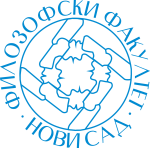 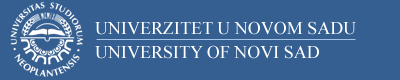 Course unitDescriptorFaculty of PhilosophyFaculty of PhilosophyGENERAL INFORMATIONGENERAL INFORMATIONGENERAL INFORMATIONGENERAL INFORMATIONStudy program in which the course unit is offeredStudy program in which the course unit is offeredComparative literatureComparative literatureCourse unit titleCourse unit titleTranslating and lyrical poetics in contemporary SerbianLiteratureTranslating and lyrical poetics in contemporary SerbianLiteratureCourse unit codeCourse unit code08ККККО10008ККККО100Type of course unit Type of course unit CompulsoryCompulsoryLevel of course unitLevel of course unitBachelorBachelorField of Study (please see ISCED)Field of Study (please see ISCED)0232, Literature and language (comparative literature)0232, Literature and language (comparative literature)Semester when the course unit is offeredSemester when the course unit is offeredWinterWinterYear of study (if applicable)Year of study (if applicable)44Number of ECTS allocatedNumber of ECTS allocated33Name of lecturer/lecturersName of lecturer/lecturersPhD Sonja VeselinovićPhD Sonja VeselinovićName of contact personName of contact personPhD| Stevan Bradić PhD| Stevan Bradić Mode of course unit deliveryMode of course unit deliveryFace-to-faceFace-to-faceCourse unit pre-requisites (e.g. level of language required, etc)Course unit pre-requisites (e.g. level of language required, etc)//PURPOSE AND OVERVIEW (max 5-10 sentences)PURPOSE AND OVERVIEW (max 5-10 sentences)PURPOSE AND OVERVIEW (max 5-10 sentences)PURPOSE AND OVERVIEW (max 5-10 sentences)Introduction to different theoretical concepts of translation that influenced the formation of the poetics of our significant contemporary poets (Ivan V. Lalić, Branko Miljković, Borislav Radović), and their correlation with immanent lyrical poetics.Introduction to different theoretical concepts of translation that influenced the formation of the poetics of our significant contemporary poets (Ivan V. Lalić, Branko Miljković, Borislav Radović), and their correlation with immanent lyrical poetics.Introduction to different theoretical concepts of translation that influenced the formation of the poetics of our significant contemporary poets (Ivan V. Lalić, Branko Miljković, Borislav Radović), and their correlation with immanent lyrical poetics.Introduction to different theoretical concepts of translation that influenced the formation of the poetics of our significant contemporary poets (Ivan V. Lalić, Branko Miljković, Borislav Radović), and their correlation with immanent lyrical poetics.LEARNING OUTCOMES (knowledge and skills)LEARNING OUTCOMES (knowledge and skills)LEARNING OUTCOMES (knowledge and skills)LEARNING OUTCOMES (knowledge and skills)Students should, on the basis of reading and interpreting the translation of the aforementioned poets (from English, German, Russian, French and Italian) and their poetic and essayist work, notice the interdependence between some translation and immanent lyrical poetics.Students should, on the basis of reading and interpreting the translation of the aforementioned poets (from English, German, Russian, French and Italian) and their poetic and essayist work, notice the interdependence between some translation and immanent lyrical poetics.Students should, on the basis of reading and interpreting the translation of the aforementioned poets (from English, German, Russian, French and Italian) and their poetic and essayist work, notice the interdependence between some translation and immanent lyrical poetics.Students should, on the basis of reading and interpreting the translation of the aforementioned poets (from English, German, Russian, French and Italian) and their poetic and essayist work, notice the interdependence between some translation and immanent lyrical poetics.SYLLABUS (outline and summary of topics)SYLLABUS (outline and summary of topics)SYLLABUS (outline and summary of topics)SYLLABUS (outline and summary of topics)LecturesIn the introductory part, the emphasis is on the elaboration of various modern theoretical approaches to translating (linguistic, philosophical, discourse analysis, meta-metric), with the modern role played by modern comparative science and its aspiration to interdisciplinarity. It also points to the controversies in the understanding of the operative translations (V. Benjamin, J. Najda, R. Jakobson, A. Fjodorov, J. Munen, J. Captford, G. Steiner, A. Lefebvre) and, in particular, the French theoretician Antoine Berman (1942-1991)Practical classes, seminars, other forms of teaching, research workIn the practical part, we will deal with a concrete analysis of the lyrical poetics of certain poets, whereby, due to the variety of translation, the most attention will be given to Ivan V. Lalić.Various types of translation by some other authors and selected poets of translators will also be compared.LecturesIn the introductory part, the emphasis is on the elaboration of various modern theoretical approaches to translating (linguistic, philosophical, discourse analysis, meta-metric), with the modern role played by modern comparative science and its aspiration to interdisciplinarity. It also points to the controversies in the understanding of the operative translations (V. Benjamin, J. Najda, R. Jakobson, A. Fjodorov, J. Munen, J. Captford, G. Steiner, A. Lefebvre) and, in particular, the French theoretician Antoine Berman (1942-1991)Practical classes, seminars, other forms of teaching, research workIn the practical part, we will deal with a concrete analysis of the lyrical poetics of certain poets, whereby, due to the variety of translation, the most attention will be given to Ivan V. Lalić.Various types of translation by some other authors and selected poets of translators will also be compared.LecturesIn the introductory part, the emphasis is on the elaboration of various modern theoretical approaches to translating (linguistic, philosophical, discourse analysis, meta-metric), with the modern role played by modern comparative science and its aspiration to interdisciplinarity. It also points to the controversies in the understanding of the operative translations (V. Benjamin, J. Najda, R. Jakobson, A. Fjodorov, J. Munen, J. Captford, G. Steiner, A. Lefebvre) and, in particular, the French theoretician Antoine Berman (1942-1991)Practical classes, seminars, other forms of teaching, research workIn the practical part, we will deal with a concrete analysis of the lyrical poetics of certain poets, whereby, due to the variety of translation, the most attention will be given to Ivan V. Lalić.Various types of translation by some other authors and selected poets of translators will also be compared.LecturesIn the introductory part, the emphasis is on the elaboration of various modern theoretical approaches to translating (linguistic, philosophical, discourse analysis, meta-metric), with the modern role played by modern comparative science and its aspiration to interdisciplinarity. It also points to the controversies in the understanding of the operative translations (V. Benjamin, J. Najda, R. Jakobson, A. Fjodorov, J. Munen, J. Captford, G. Steiner, A. Lefebvre) and, in particular, the French theoretician Antoine Berman (1942-1991)Practical classes, seminars, other forms of teaching, research workIn the practical part, we will deal with a concrete analysis of the lyrical poetics of certain poets, whereby, due to the variety of translation, the most attention will be given to Ivan V. Lalić.Various types of translation by some other authors and selected poets of translators will also be compared.LEARNING AND TEACHING (planned learning activities and teaching methods) LEARNING AND TEACHING (planned learning activities and teaching methods) LEARNING AND TEACHING (planned learning activities and teaching methods) LEARNING AND TEACHING (planned learning activities and teaching methods) Lectures and seminars, interpretation of translations and poetry textsLectures and seminars, interpretation of translations and poetry textsLectures and seminars, interpretation of translations and poetry textsLectures and seminars, interpretation of translations and poetry textsREQUIRED READINGREQUIRED READINGREQUIRED READINGREQUIRED READING1.	Antoan Berman, Prevoђeњe i slovo ili konačište za dalekog, Beograd, 2004.2.	Јirži Levi, Umјetnost prevoђeњa, Svјetlost Saraјevo, 1982.3.	Anri Mešnik, Od lingvistike prevoђeњa do poetike prevoђeњa, Beograd, 2004.4.	Miodrag Sibinoviћ, Novi original, Uvod u prevoђeњe, Beograd, 1990.5.	George Steiner, After Babel, Aspects of Language and Translation, Oxford UP, 19766.	Frančesko Petrarka, Kanconiјer, Beograd, 1996.7.	Volt Vitman, Vlati trave, Beograd, 1974.8.	Fridrih Helderlin, Hleb i vino, Beograd, 1974.9.	Antologiјa noviјe francuske lirike – od Bodlera do naših dana, prir. Ivan V. Laliћ, Beograd, 1966.10.	Antologiјa nemačke lirike 20. veka, prir. Ivan V. Laliћ i Branislav Živoјinoviћ, Beograd, 1976.11.	T. S. Eliot, Pesme, Beograd, 1998.12.	Šarl Bodler, Cveћe Zla-Pariski Splin-O pesničkoј umetnosti, Beograd, 1975.13.	T. S. Eliot, Pesme, Beograd, 1988.14.	Branko Miљkoviћ, Prevodi, Sabrana dela kњ. 3, Niš, 197215.	Spomenica Ivana V. Laliћa, SANU, Beograd, 2003.16.	Soњa Veselinoviћ, Magiјa pravog rasporeda, Kњiževnost, br. 1, 2006, str. 200-212.17.	Boјana Stoјanoviћ Pantoviћ, Narativnost u poeziјi Ivana V. Laliћa, Postsimbolistička poetika Ivana V. Laliћa, Bograd, 2007, str. 93-1081.	Antoan Berman, Prevoђeњe i slovo ili konačište za dalekog, Beograd, 2004.2.	Јirži Levi, Umјetnost prevoђeњa, Svјetlost Saraјevo, 1982.3.	Anri Mešnik, Od lingvistike prevoђeњa do poetike prevoђeњa, Beograd, 2004.4.	Miodrag Sibinoviћ, Novi original, Uvod u prevoђeњe, Beograd, 1990.5.	George Steiner, After Babel, Aspects of Language and Translation, Oxford UP, 19766.	Frančesko Petrarka, Kanconiјer, Beograd, 1996.7.	Volt Vitman, Vlati trave, Beograd, 1974.8.	Fridrih Helderlin, Hleb i vino, Beograd, 1974.9.	Antologiјa noviјe francuske lirike – od Bodlera do naših dana, prir. Ivan V. Laliћ, Beograd, 1966.10.	Antologiјa nemačke lirike 20. veka, prir. Ivan V. Laliћ i Branislav Živoјinoviћ, Beograd, 1976.11.	T. S. Eliot, Pesme, Beograd, 1998.12.	Šarl Bodler, Cveћe Zla-Pariski Splin-O pesničkoј umetnosti, Beograd, 1975.13.	T. S. Eliot, Pesme, Beograd, 1988.14.	Branko Miљkoviћ, Prevodi, Sabrana dela kњ. 3, Niš, 197215.	Spomenica Ivana V. Laliћa, SANU, Beograd, 2003.16.	Soњa Veselinoviћ, Magiјa pravog rasporeda, Kњiževnost, br. 1, 2006, str. 200-212.17.	Boјana Stoјanoviћ Pantoviћ, Narativnost u poeziјi Ivana V. Laliћa, Postsimbolistička poetika Ivana V. Laliћa, Bograd, 2007, str. 93-1081.	Antoan Berman, Prevoђeњe i slovo ili konačište za dalekog, Beograd, 2004.2.	Јirži Levi, Umјetnost prevoђeњa, Svјetlost Saraјevo, 1982.3.	Anri Mešnik, Od lingvistike prevoђeњa do poetike prevoђeњa, Beograd, 2004.4.	Miodrag Sibinoviћ, Novi original, Uvod u prevoђeњe, Beograd, 1990.5.	George Steiner, After Babel, Aspects of Language and Translation, Oxford UP, 19766.	Frančesko Petrarka, Kanconiјer, Beograd, 1996.7.	Volt Vitman, Vlati trave, Beograd, 1974.8.	Fridrih Helderlin, Hleb i vino, Beograd, 1974.9.	Antologiјa noviјe francuske lirike – od Bodlera do naših dana, prir. Ivan V. Laliћ, Beograd, 1966.10.	Antologiјa nemačke lirike 20. veka, prir. Ivan V. Laliћ i Branislav Živoјinoviћ, Beograd, 1976.11.	T. S. Eliot, Pesme, Beograd, 1998.12.	Šarl Bodler, Cveћe Zla-Pariski Splin-O pesničkoј umetnosti, Beograd, 1975.13.	T. S. Eliot, Pesme, Beograd, 1988.14.	Branko Miљkoviћ, Prevodi, Sabrana dela kњ. 3, Niš, 197215.	Spomenica Ivana V. Laliћa, SANU, Beograd, 2003.16.	Soњa Veselinoviћ, Magiјa pravog rasporeda, Kњiževnost, br. 1, 2006, str. 200-212.17.	Boјana Stoјanoviћ Pantoviћ, Narativnost u poeziјi Ivana V. Laliћa, Postsimbolistička poetika Ivana V. Laliћa, Bograd, 2007, str. 93-1081.	Antoan Berman, Prevoђeњe i slovo ili konačište za dalekog, Beograd, 2004.2.	Јirži Levi, Umјetnost prevoђeњa, Svјetlost Saraјevo, 1982.3.	Anri Mešnik, Od lingvistike prevoђeњa do poetike prevoђeњa, Beograd, 2004.4.	Miodrag Sibinoviћ, Novi original, Uvod u prevoђeњe, Beograd, 1990.5.	George Steiner, After Babel, Aspects of Language and Translation, Oxford UP, 19766.	Frančesko Petrarka, Kanconiјer, Beograd, 1996.7.	Volt Vitman, Vlati trave, Beograd, 1974.8.	Fridrih Helderlin, Hleb i vino, Beograd, 1974.9.	Antologiјa noviјe francuske lirike – od Bodlera do naših dana, prir. Ivan V. Laliћ, Beograd, 1966.10.	Antologiјa nemačke lirike 20. veka, prir. Ivan V. Laliћ i Branislav Živoјinoviћ, Beograd, 1976.11.	T. S. Eliot, Pesme, Beograd, 1998.12.	Šarl Bodler, Cveћe Zla-Pariski Splin-O pesničkoј umetnosti, Beograd, 1975.13.	T. S. Eliot, Pesme, Beograd, 1988.14.	Branko Miљkoviћ, Prevodi, Sabrana dela kњ. 3, Niš, 197215.	Spomenica Ivana V. Laliћa, SANU, Beograd, 2003.16.	Soњa Veselinoviћ, Magiјa pravog rasporeda, Kњiževnost, br. 1, 2006, str. 200-212.17.	Boјana Stoјanoviћ Pantoviћ, Narativnost u poeziјi Ivana V. Laliћa, Postsimbolistička poetika Ivana V. Laliћa, Bograd, 2007, str. 93-108ASSESSMENT METHODS AND CRITERIAASSESSMENT METHODS AND CRITERIAASSESSMENT METHODS AND CRITERIAASSESSMENT METHODS AND CRITERIAOral examination Oral examination Oral examination Oral examination LANGUAGE OF INSTRUCTIONLANGUAGE OF INSTRUCTIONLANGUAGE OF INSTRUCTIONLANGUAGE OF INSTRUCTIONEnglish English English English 